EL AYUNTAMIENTO DE SERRADA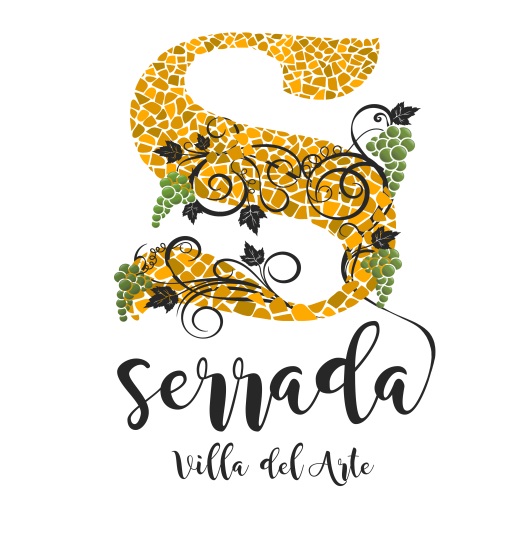 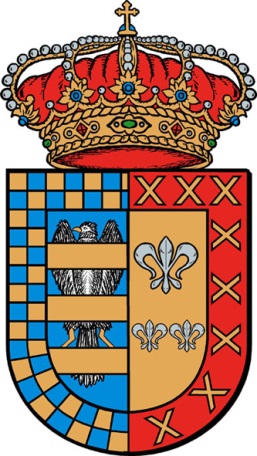 INFORMAATENCIÓN AL PÚBLICOPARA TODOS LOS TRÁMITES RELACIONADOS CON ADMINISTRACIÓN, URBANISMO O ALCALDÍAANTES DE IR AL AYUNTAMIENTOPIDA CITA PREVIAEn el teléfono 983559101 o en el correo electrónico auxiliar@serrada.es.Se priorizará como horario de atención presencial de 10.00 a 13.00 horas. Salvo en la atención al público de la arquitecta municipal que seguirá siendo de 12.00 a 14.00 horas los jueves previa citaDe este modo se garantizan las medidas de seguridad y distanciamiento social.Una vez que tenga hora para acudir al Ayuntamiento tenga en cuenta cómo debe acceder a las instalaciones:- NO VENGA ACOMPAÑADO, ACUDA SOLO, SALVO SI EL TITULAR DE LA CONSULTA NECESITA AYUDA. EN ESE CASO PODRÍAN ACUDIR DOS PERSONAS.- UTILICE MASCARILLA- LIMPIESE LAS MANOS A SU LLEGADA CON EL GEL DESINFECTANTE DE LA ENTRADA- MANTENGA LA DISTANCIA DE SEGURIDAD CON EL PERSONAL SIN TRASPASAR LA ZONA DEL MOSTRADOR DE ATENCIÓN AL PÚBLICO- AL SALIR VUELVA A DESINFECTARSE LAS MANOS Y TIRE PAPELES, GUANTES O MASCARILLAS SI LO CREE CONVENIENTE EN LAS PAPELERAS DE LA ENTRADA Y NUNCA EN EL SUELO NI EN LA CALLEPOR SU SALUD Y LA DE TODOS.  MUCHAS GRACIAS